АДМИНИСТРАЦИЯ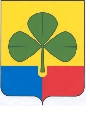 АГАПОВСКОГО МУНИЦИПАЛЬНОГО РАЙОНАЧЕЛЯБИНСКОЙ ОБЛАСТИРАСПОРЯЖЕНИЕот 19.03.2015 г.                                                                                                      № 82с. АгаповкаО проведении  плановой проверкиадминистрации  Буранного   сельского поселенияВ соответствии с пунктом 1 части 1 статьи 99  Федерального закона            от 05.04.2013 г. № 44-ФЗ « О контрактной системе в сфере закупок товаров, работ, услуг для обеспечения государственных и муниципальных нужд», Порядком  осуществления  контроля за соблюдением Федерального закона             от 05.04.2013 года № 44-ФЗ, утвержденным постановлением администрации Агаповского муниципального района  от 24.03.2014 г. № 505, распоряжением администрации Агаповского муниципального района от 25.12.2014г.                    № 419 «Об  утверждении плана проверок муниципальных заказчиков на первое полугодие 2015 года»:1. Отделу контроля в сфере закупок администрации Агаповского муниципального района (Ханжинов А.А.) провести  в период с  03.04.2015 по 04.05.2015г. плановую проверку администрации Буранного сельского поселения (далее - муниципальный заказчик).Юридический и фактический адрес муниципального заказчика: 457410, Челябинская область, Агаповский район, пос. Буранный, улица Волынцева,  дом 2/2.2. Предмет проверки: закупки товаров, работ, услуг для обеспечения муниципальных  нужд в 2014 финансовом году и в первом квартале 2015 финансового года за счет бюджетных ассигнований на соответствующий финансовый год.3. Цель и основания проверки: выявление и предупреждение нарушений  Федерального закона о контрактной системе  при осуществлении закупок товаров, работ, услуг, пункт 1 части 1 статьи 99 Федерального закона  от 05.04.2013г. № 44-ФЗ « О контрактной системе в сфере закупок товаров, работ, услуг для обеспечения государственных и муниципальных нужд».4. Проверяемый период: с 01.01.2014 г. по 27.03.2015г.5. Организационно-правовому отделу администрации района          (Куликова О.А.) разместить настоящее распоряжение на официальном сайте администрации Агаповского муниципального района.6. Контроль за выполнением настоящего распоряжения оставляю за собой.Глава района                                                                                            А.Н.ДомбаевХанжинов А.А.8(35140)2-01-20